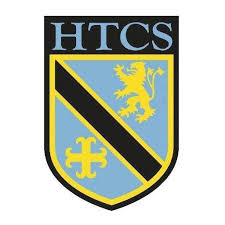 Unit: Extreme Planet - DesertsProgressProgressProgressKey ideasRAG Prior knowledge of deserts, features and wildlife of deserts Location of major deserts and pattern or distributionDefining features of deserts Sahara Desert - location of Sahara desert and adaptations of plants and animalsMojave Desert - location of Mojave desert, adaptations of the Joshua Tree, challenges and opportunitiesCity in the Desert: Las Vegas - development of city and overcome of challengesDesert Study - independent research of named desertLessonLearning FocusAssessmentKey Words1To think about what we already know about desertsTo recognise and name some features and creatures found in desertsIdentify and present features ad creatures found in the desert Biome, Temperature, Precipitation2The location of the world’s major desertsThe pattern of the distribution of deserts around the worldLabelling of a world map and a written description of the location of the world’s desertsBiome, Latitude, Longitude3The features and characteristics of desertsAnnotation of a climate graph. Word art visualizing the meaning of Erg, Reg and Oasis.  Arid, Erg, Evaporation, Temperature, Precipitation, Oasis, Reg.4Climate, soil and vegetation of desert environments.Categorise features int “soil” or “climate”.Annotate a picture of the desert landscape including the adaptations of a cacti.Arid, Erg, Evaporation, Temperature, Precipitation, Oasis, Reg.5To locate the Sahara Desert on a map of AfricaTo explain how plants and animals have adapted to live in the desert.Describe the location of Sahara using a map of Africa. Annotate a picture of a camel with its adaptations. Create your own creature and explain how it would adapt to the desert.Adaptation, Transpiration6Locate the Mojave Desert on a map of the USADescribe and explain how the Joshua Tree has adapted to live in the desertTriple challenge. Describe the location of the Mojave Desert using a map of the USA. A written explanation of the features of the Joshua Tree.Adaptation, Desertification, Indicator Species7Describe and explain the challenges and opportunities of living in the Mojave DesertCard sort activity.Create a poster or a leaflet explaining the opportunities and challenges in the Mojave Desert.Adaptation, Desertification, Indicator Species8Describe the development of Las VegasCreate a timeline to show the development of Las Vegas. Desertification9Suggest some ways to overcome the challenges of living in the desert.Design a house for a desert climate. Include ideas about temperature control, water saving measures and generating energy.Desertification10To complete independent research To investigate the characteristics and features of a named desert.Create a fact file about a named desert.Characteristics, Features11To revise the topic of Deserts ahead of the assessment.Revision clock.See above.